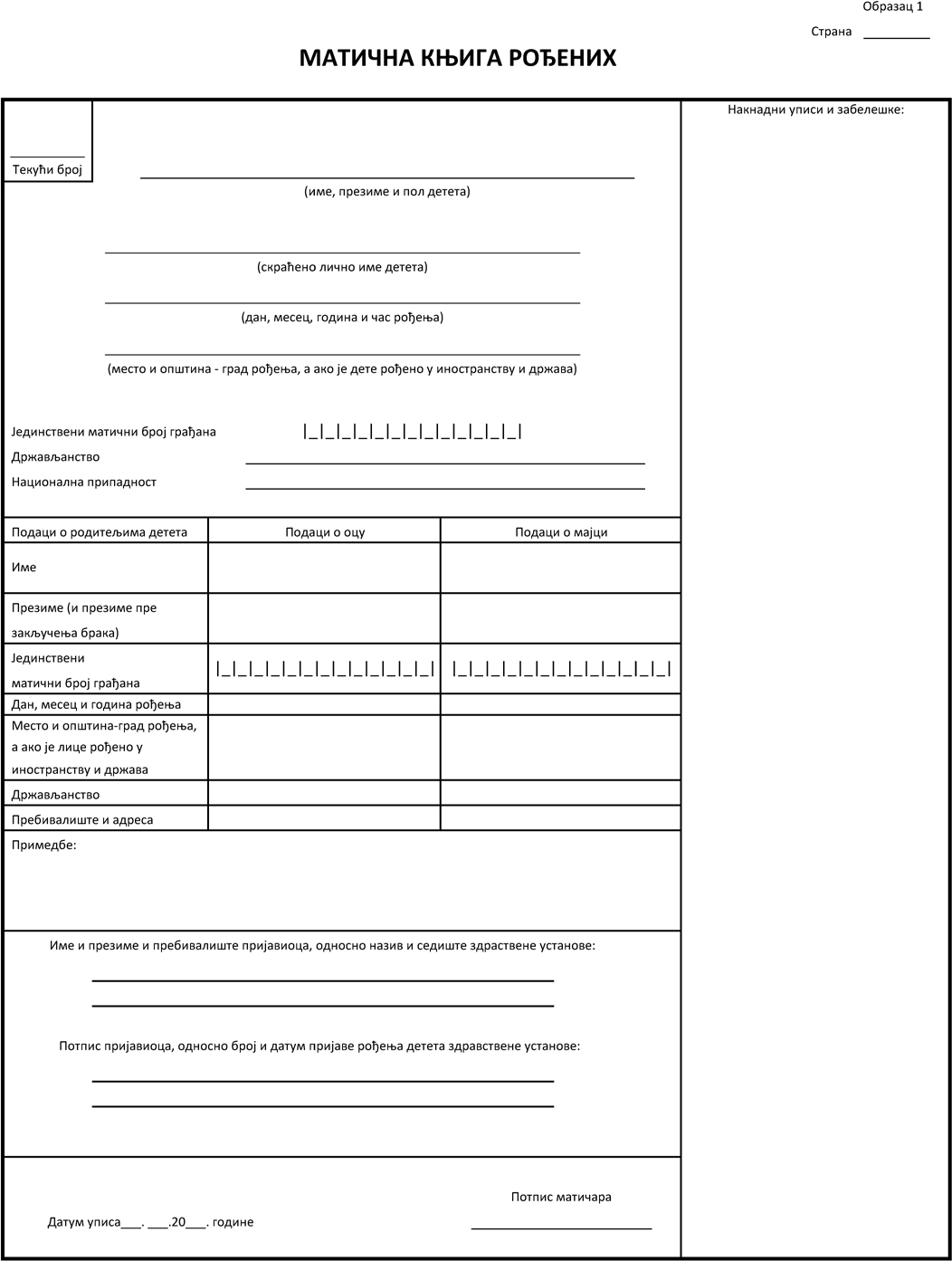 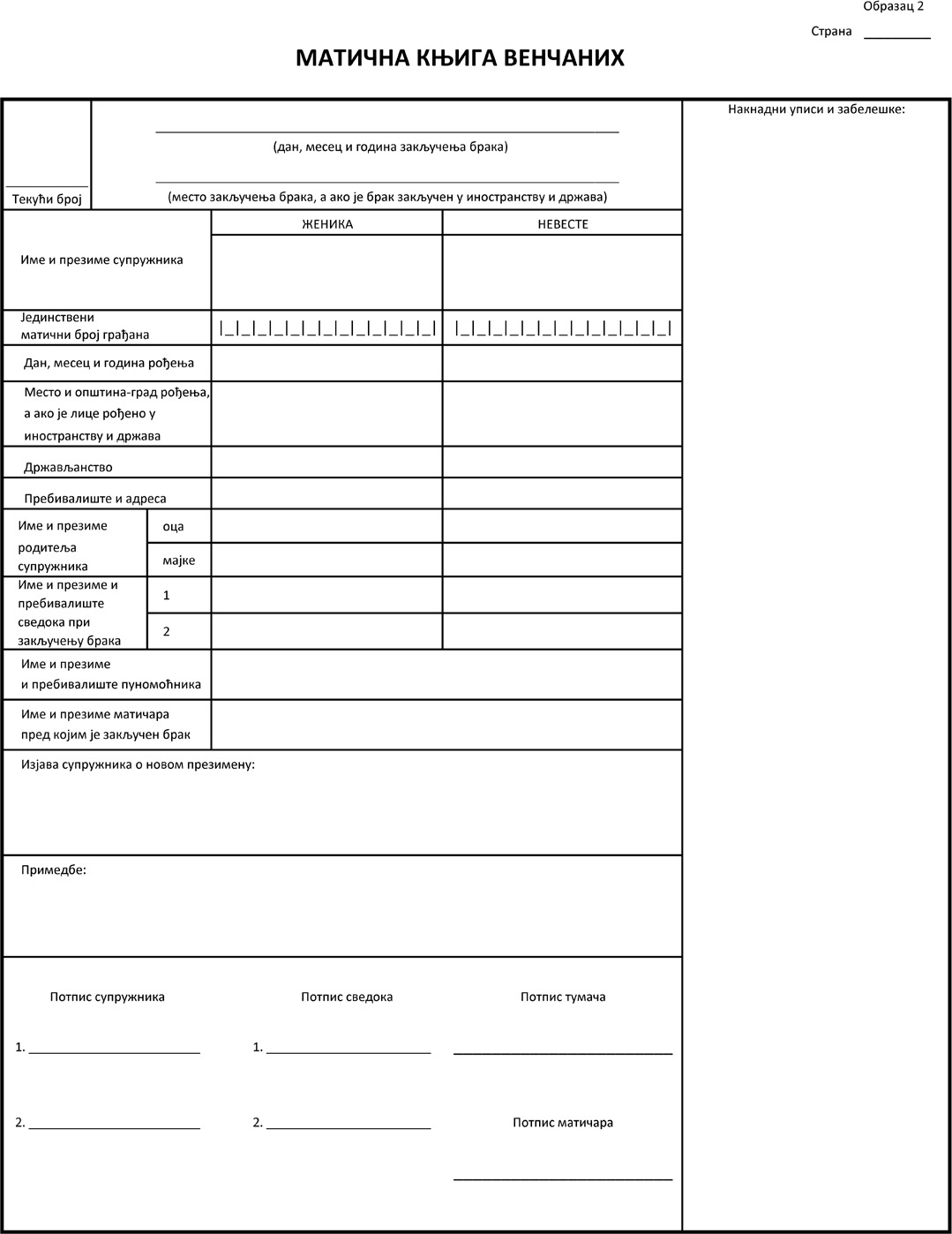 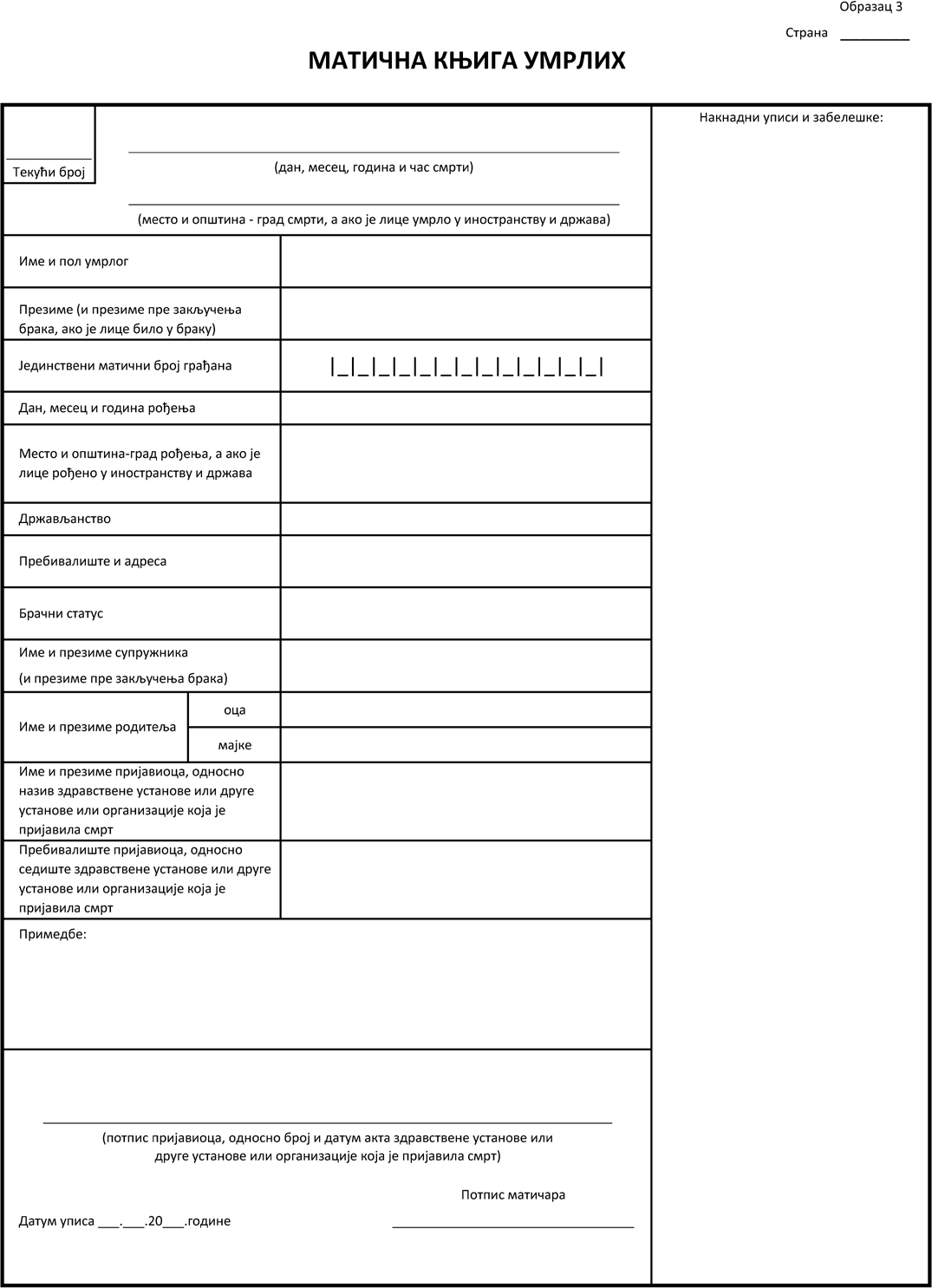 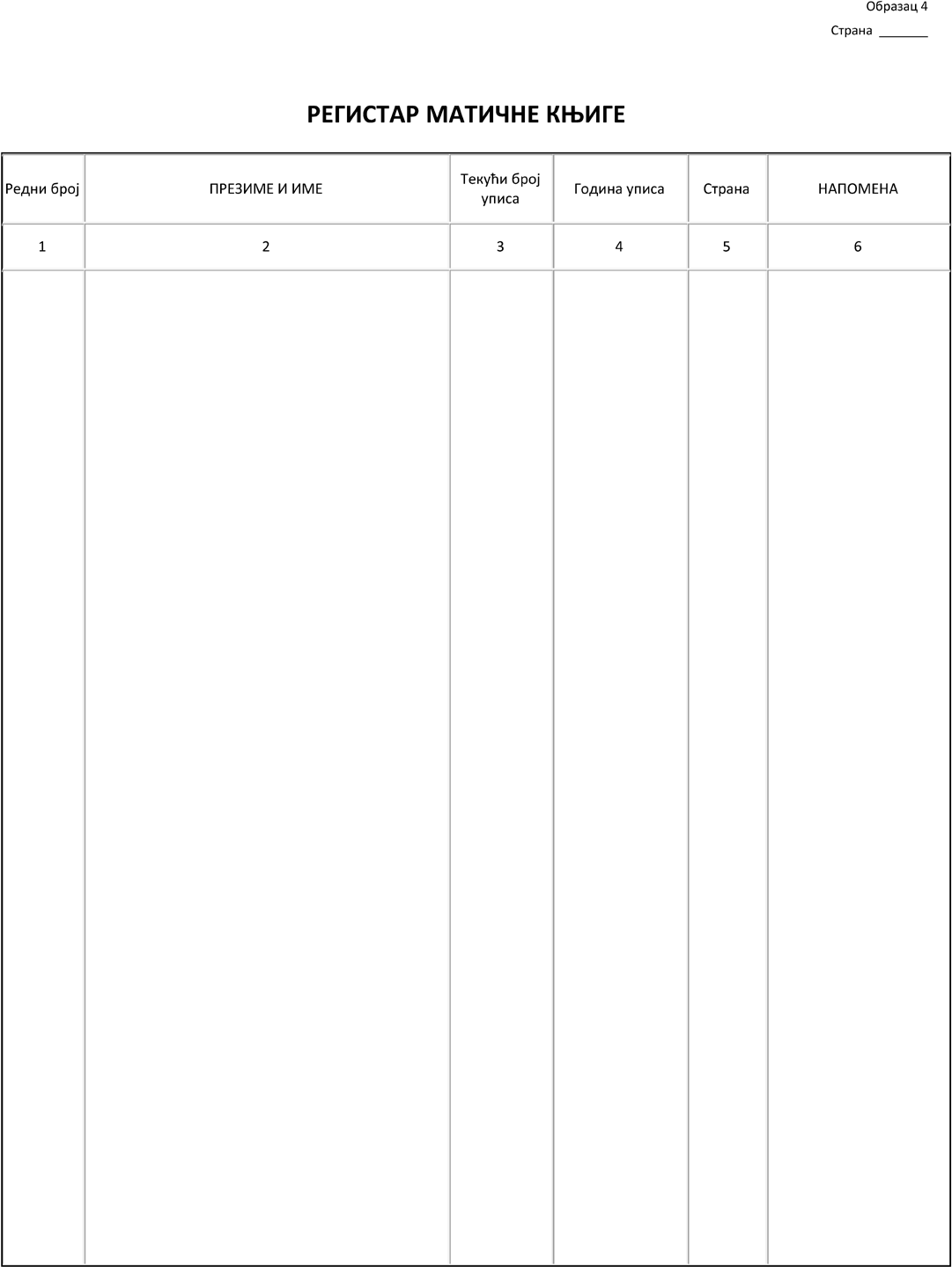 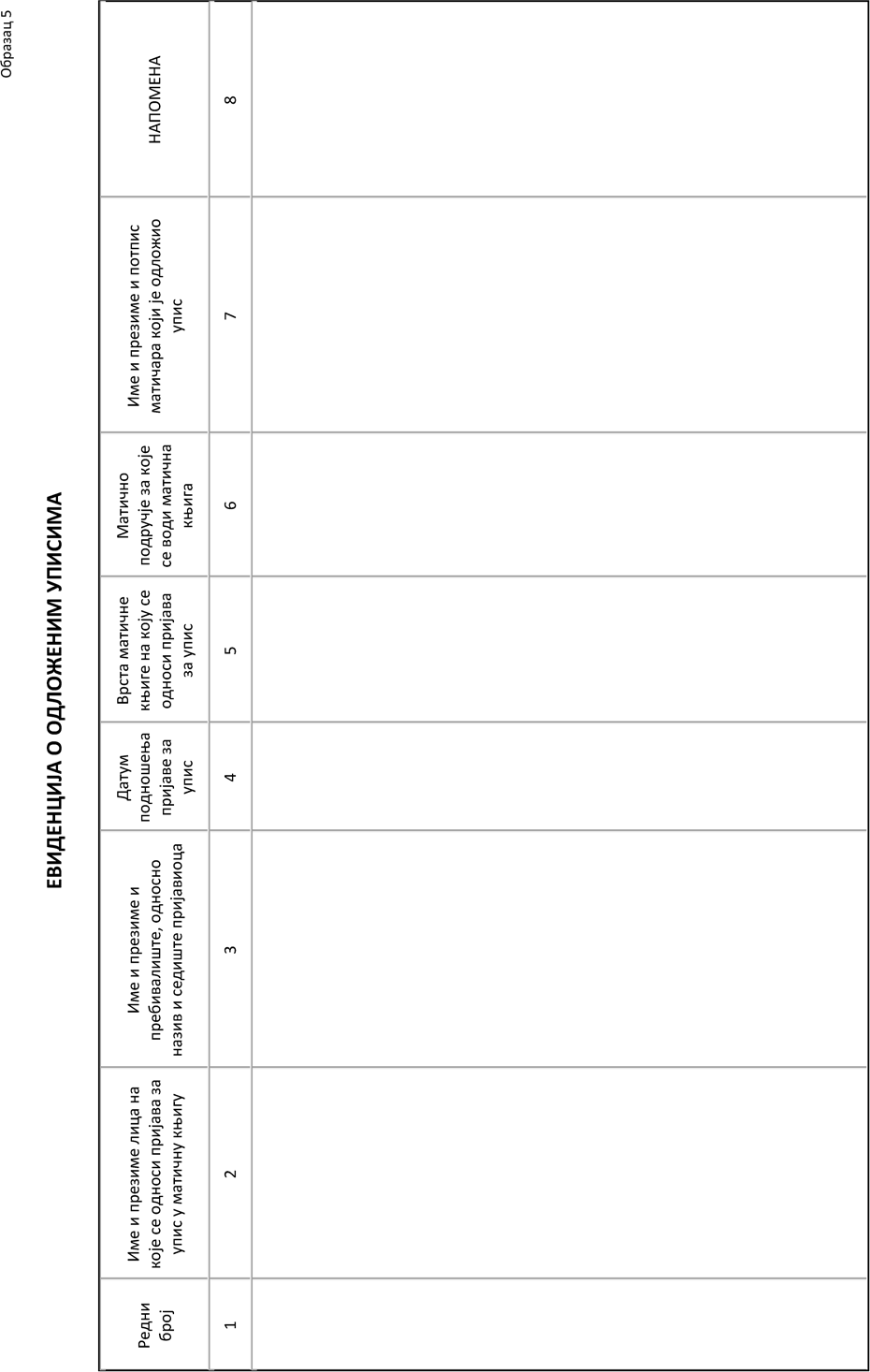 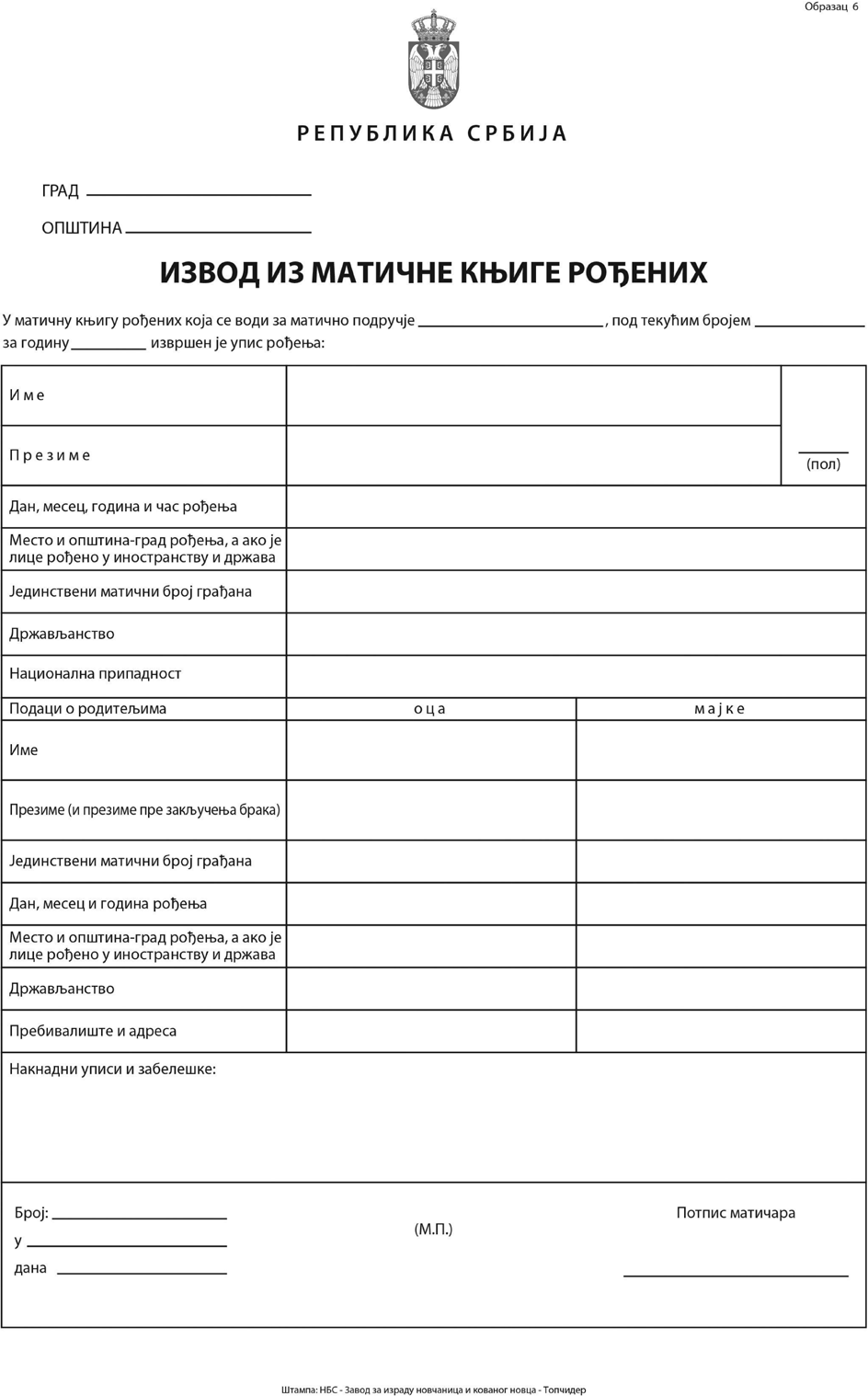 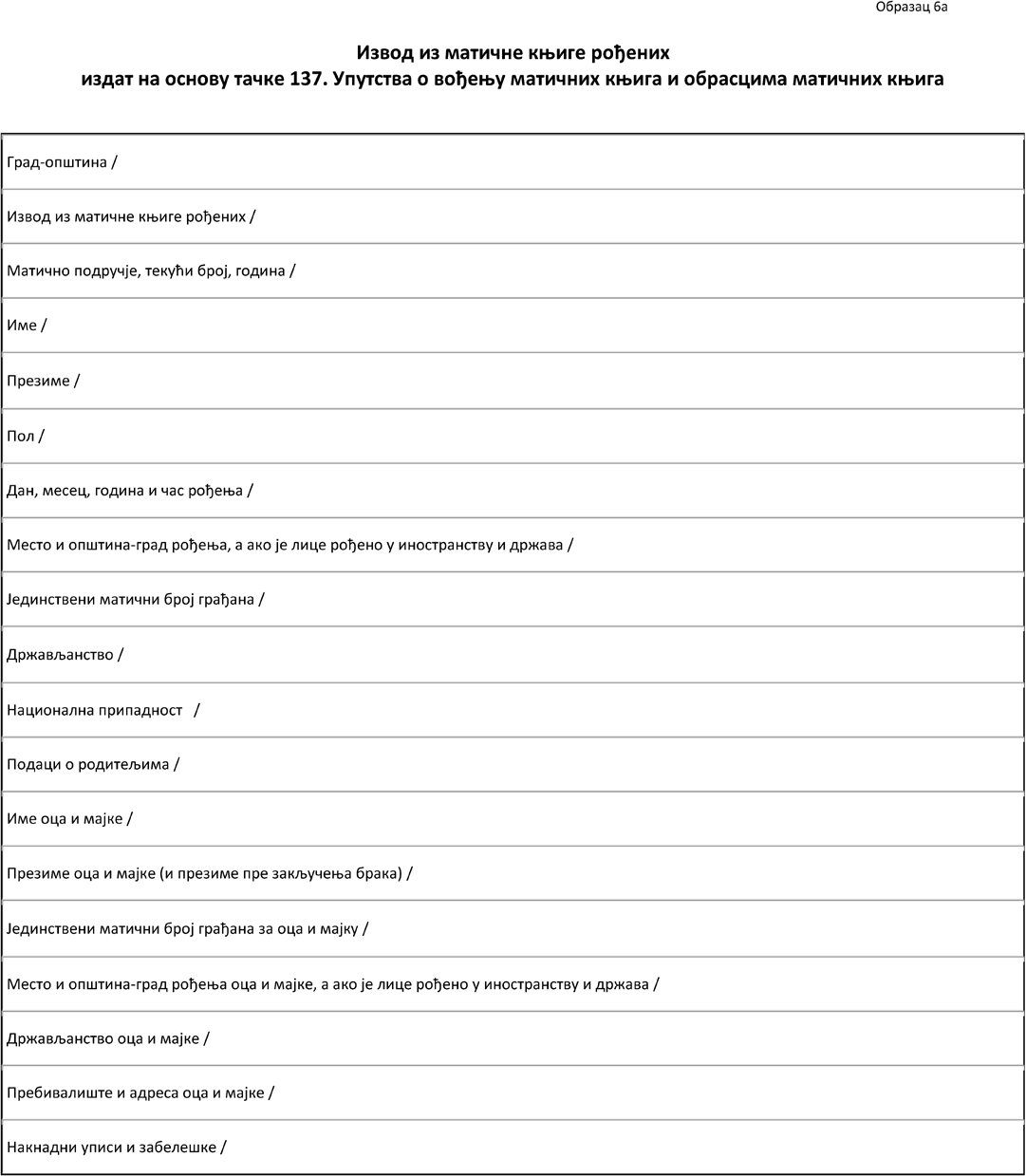 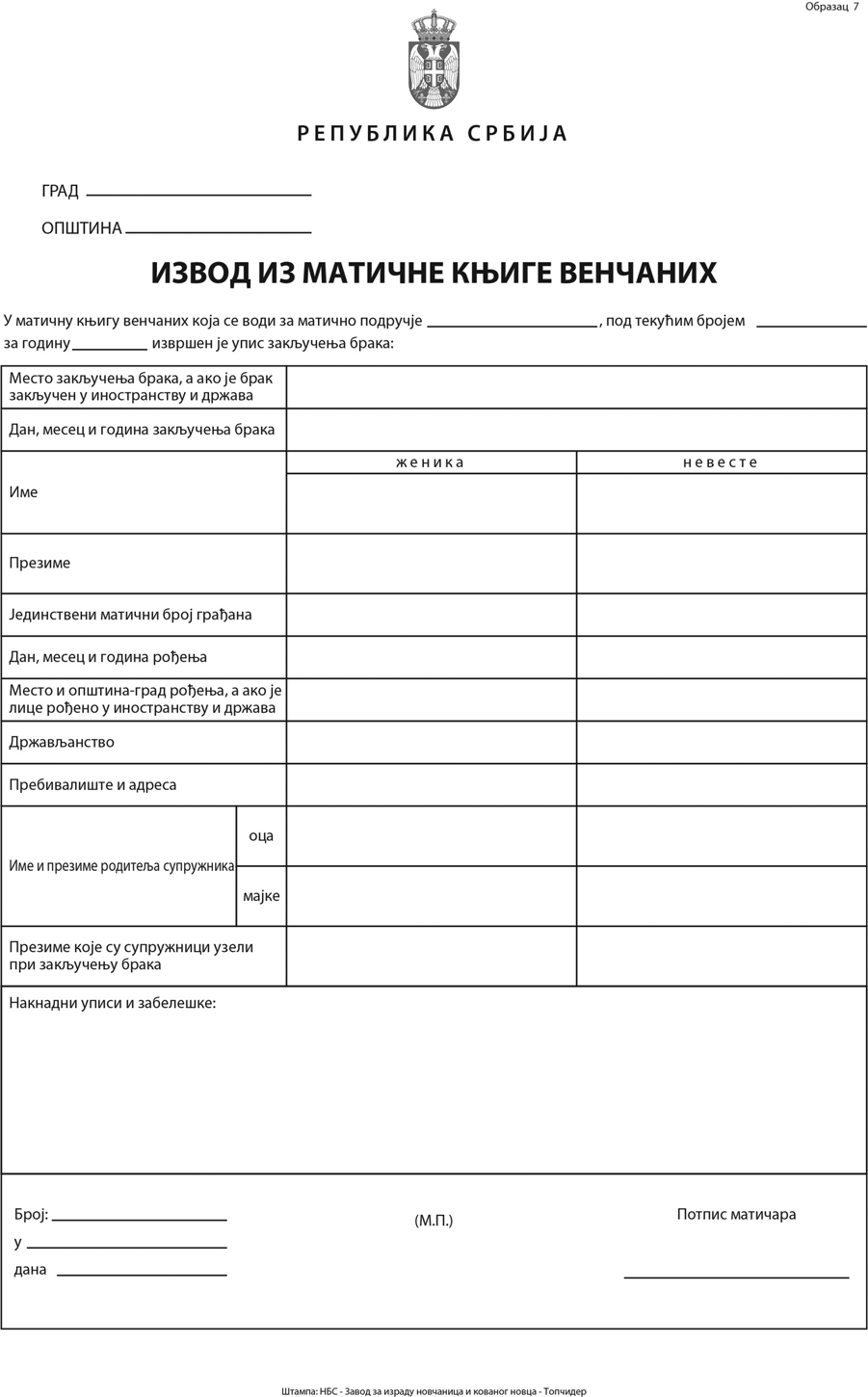 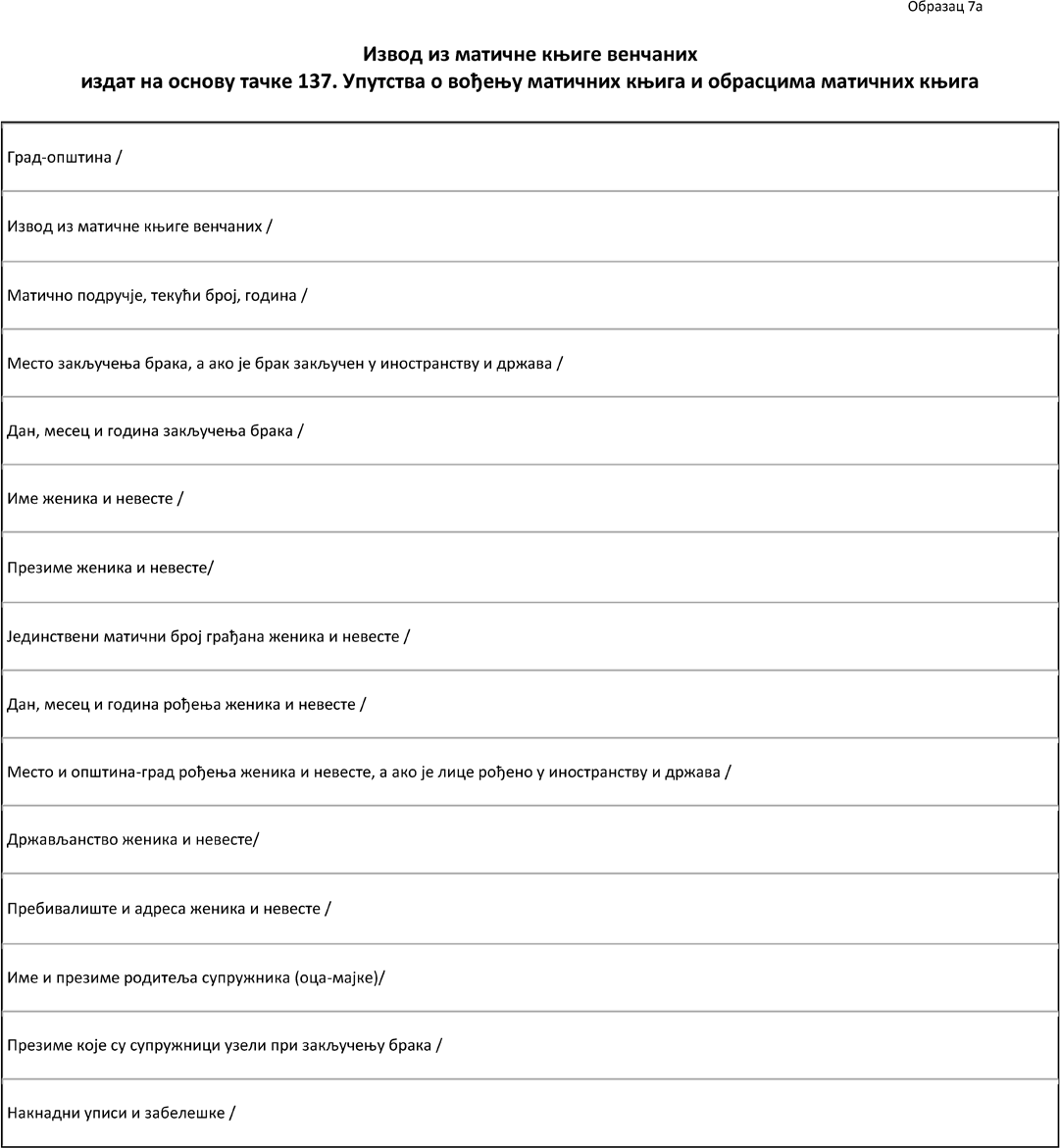 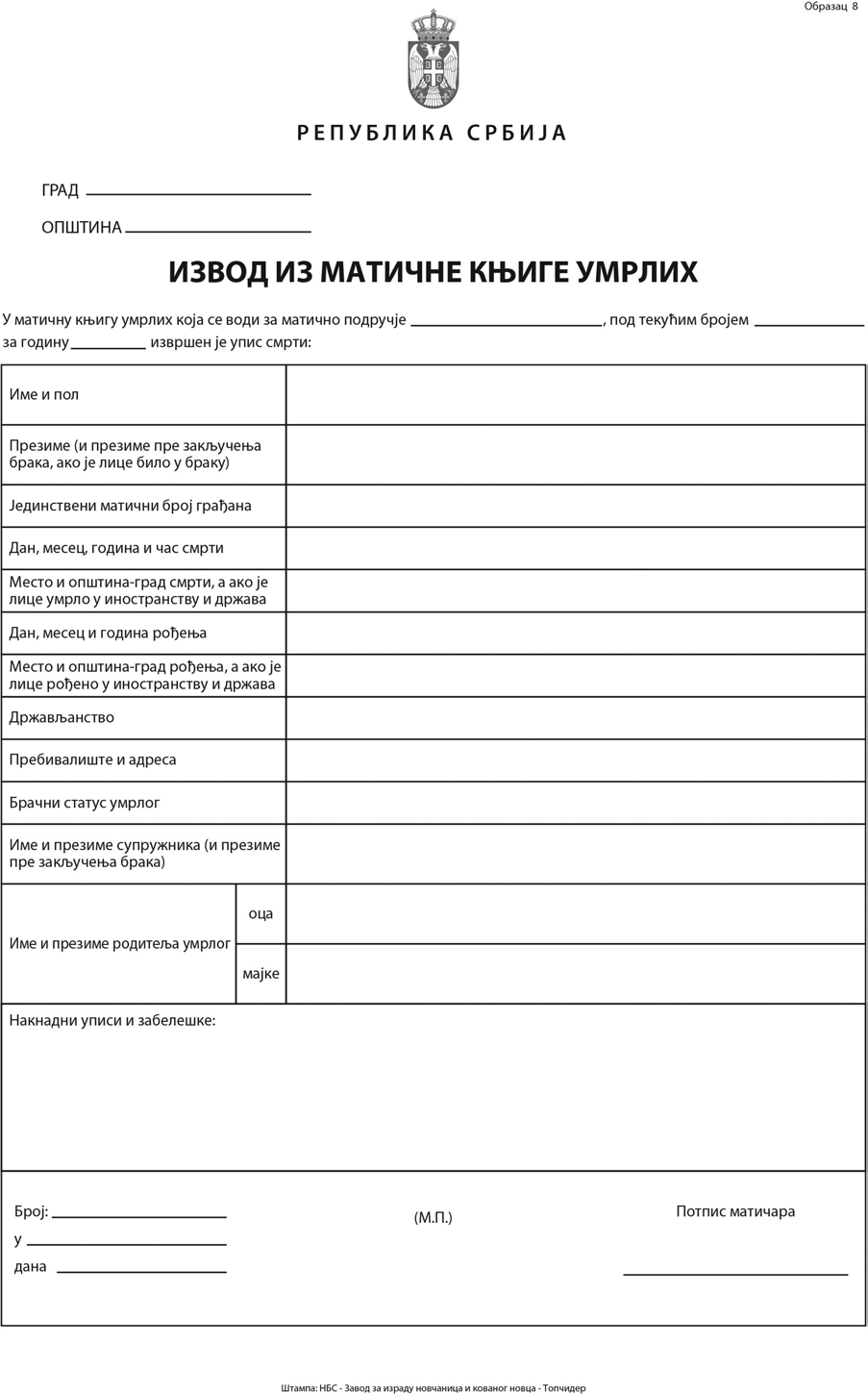 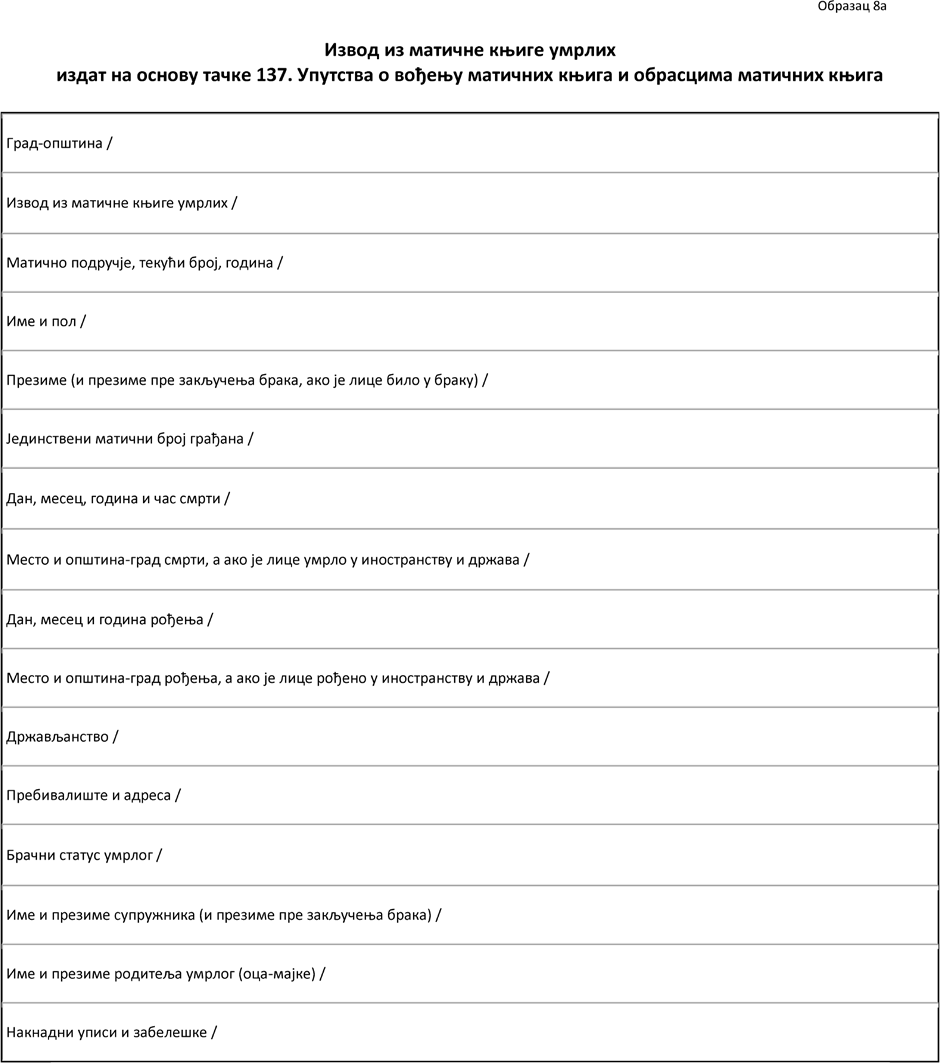 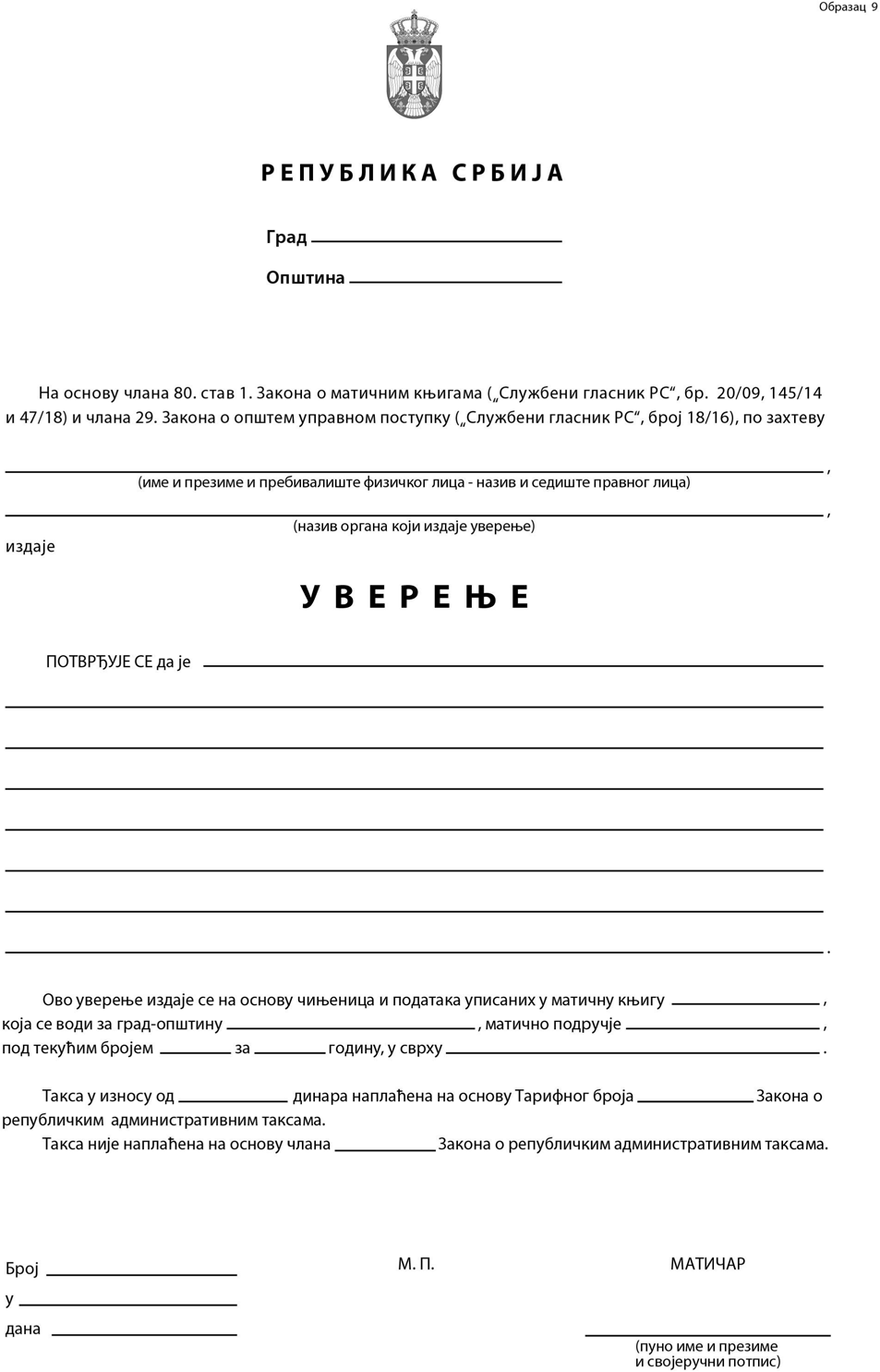 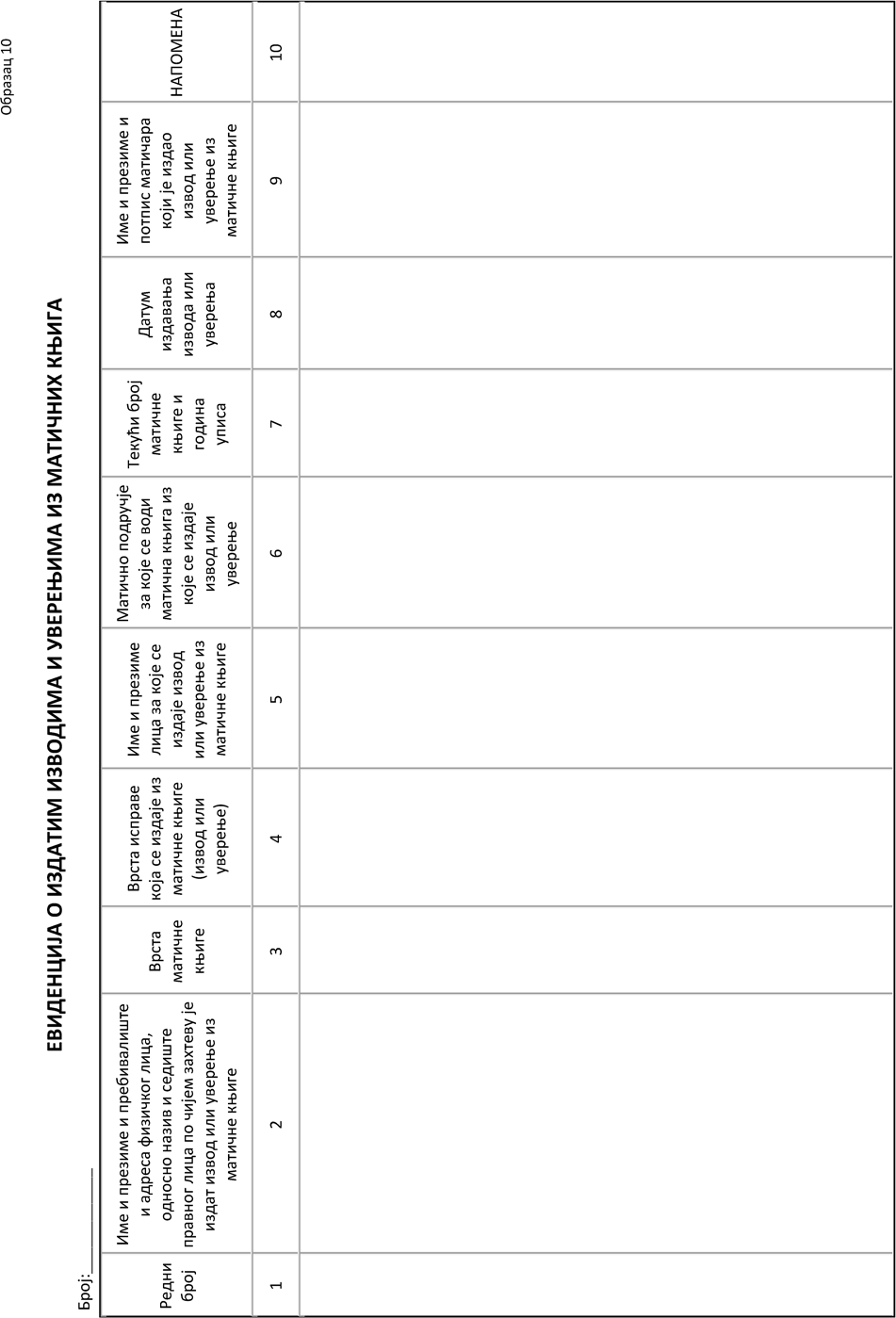 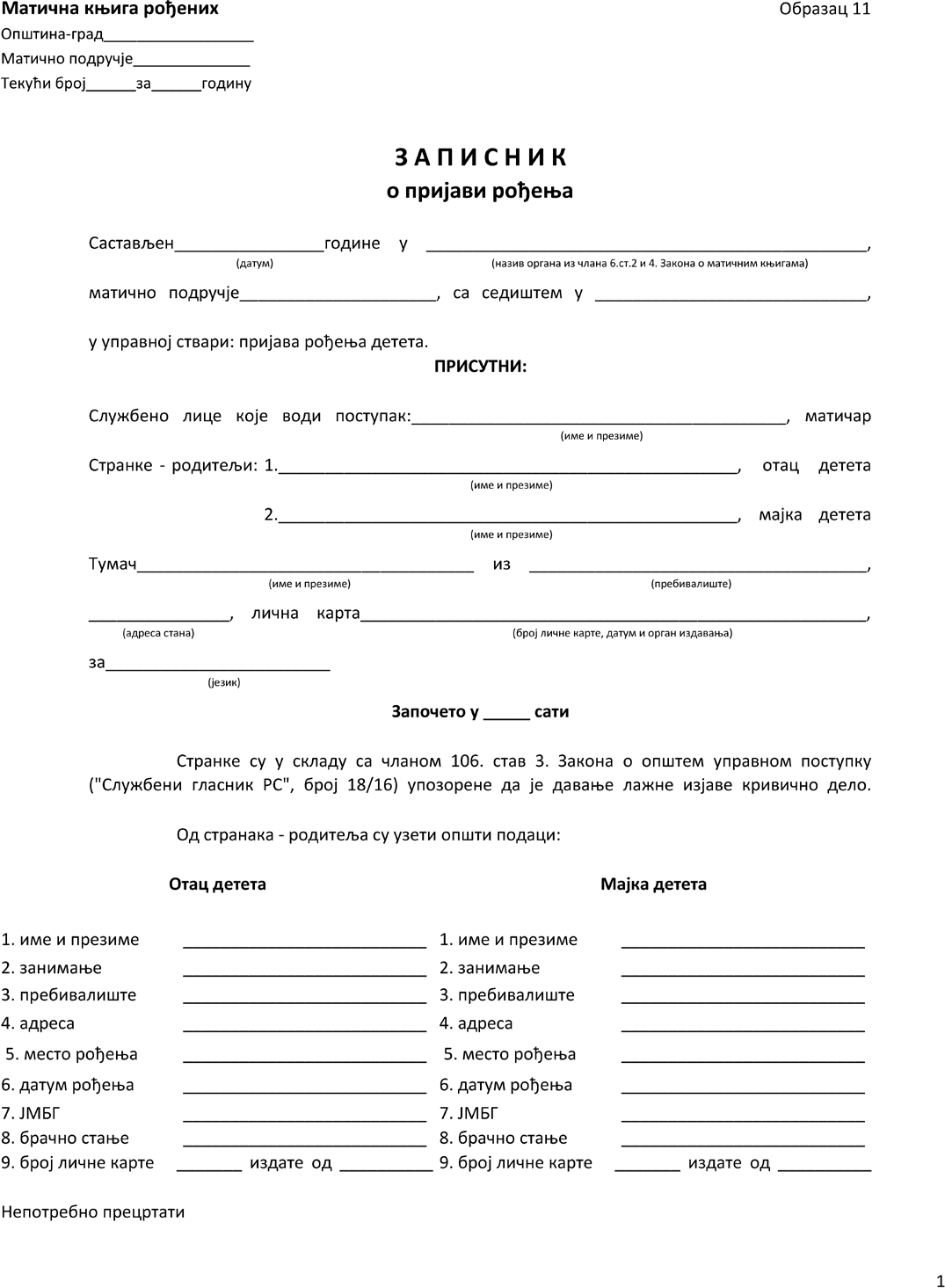 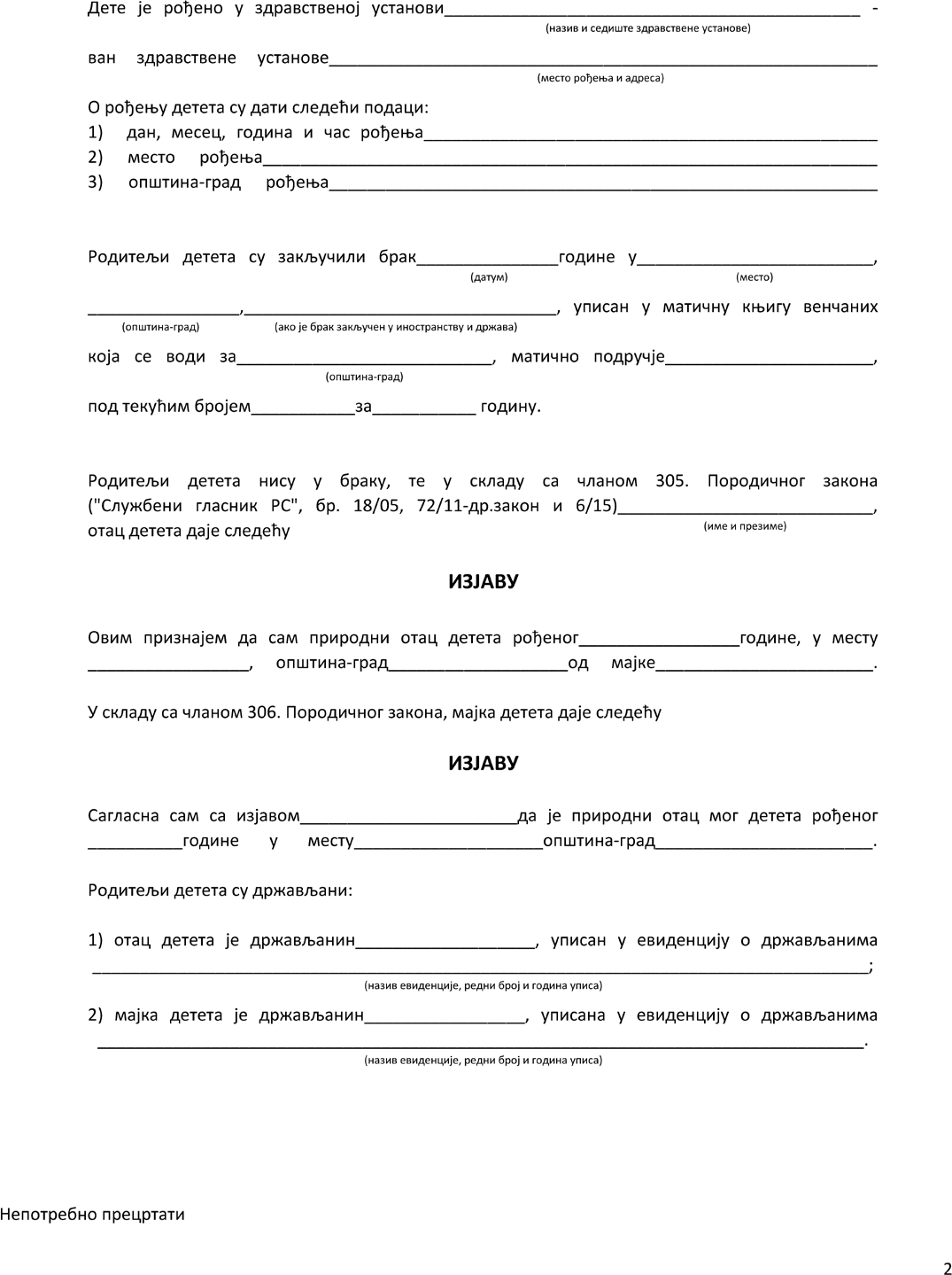 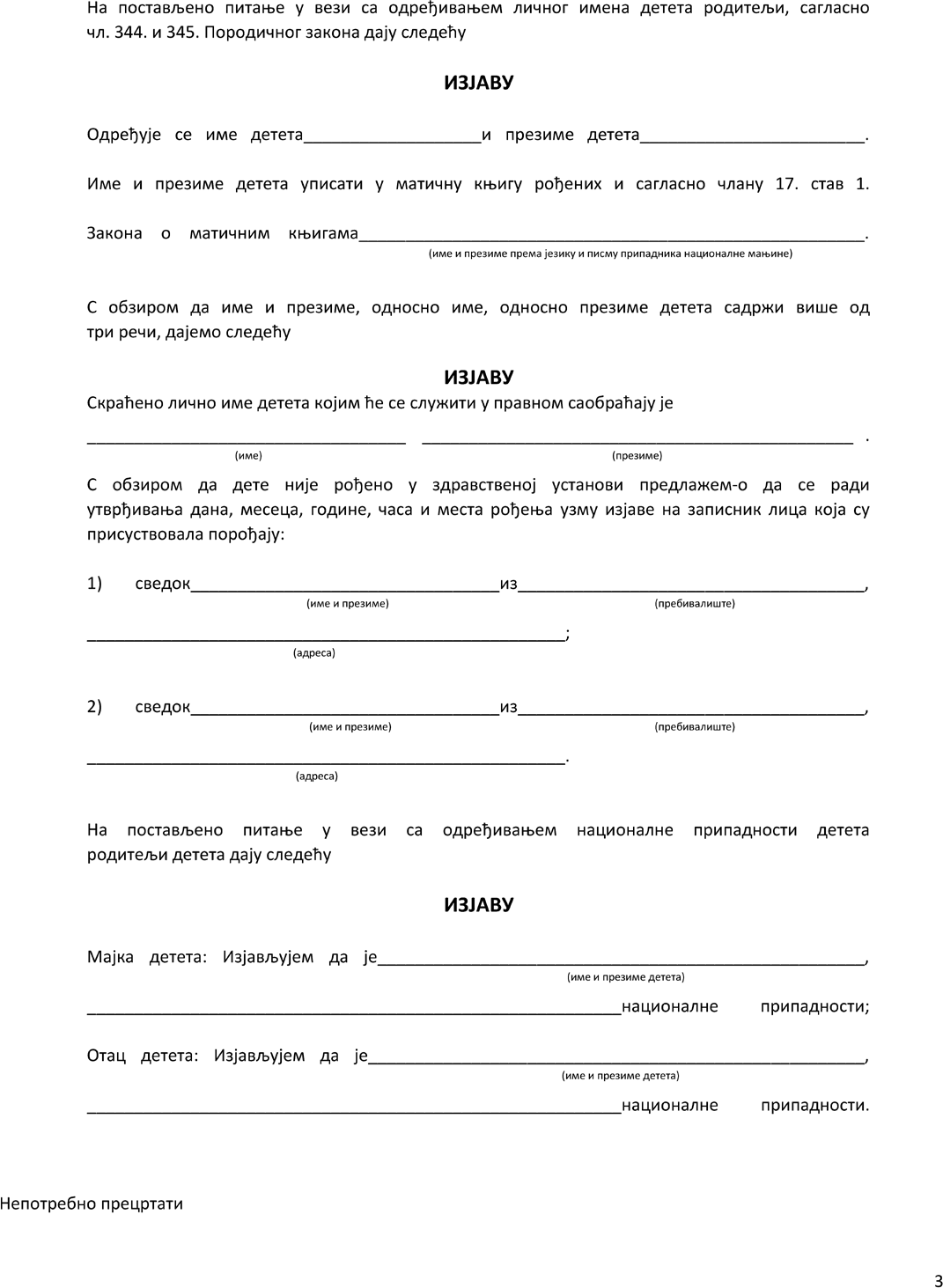 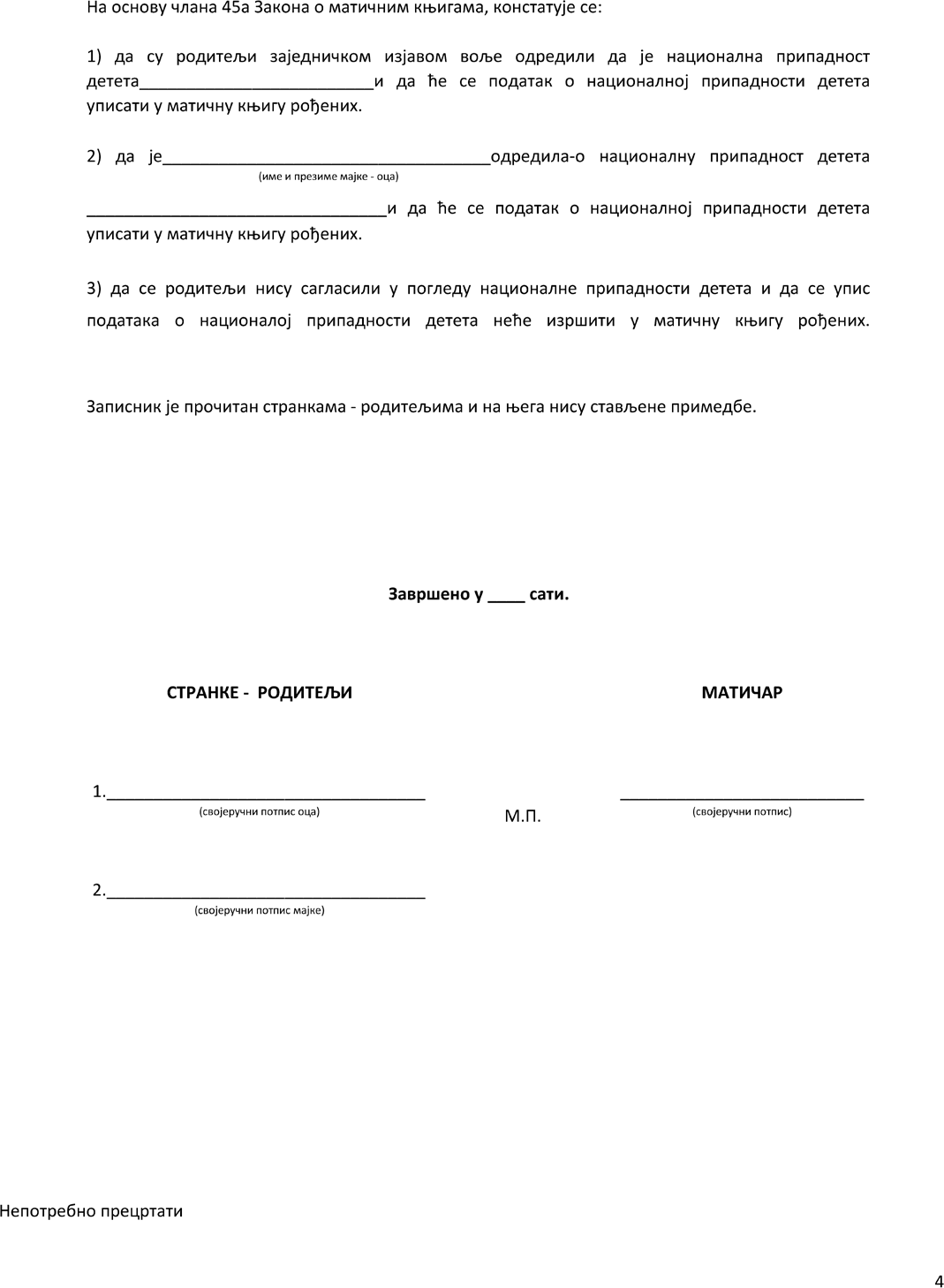 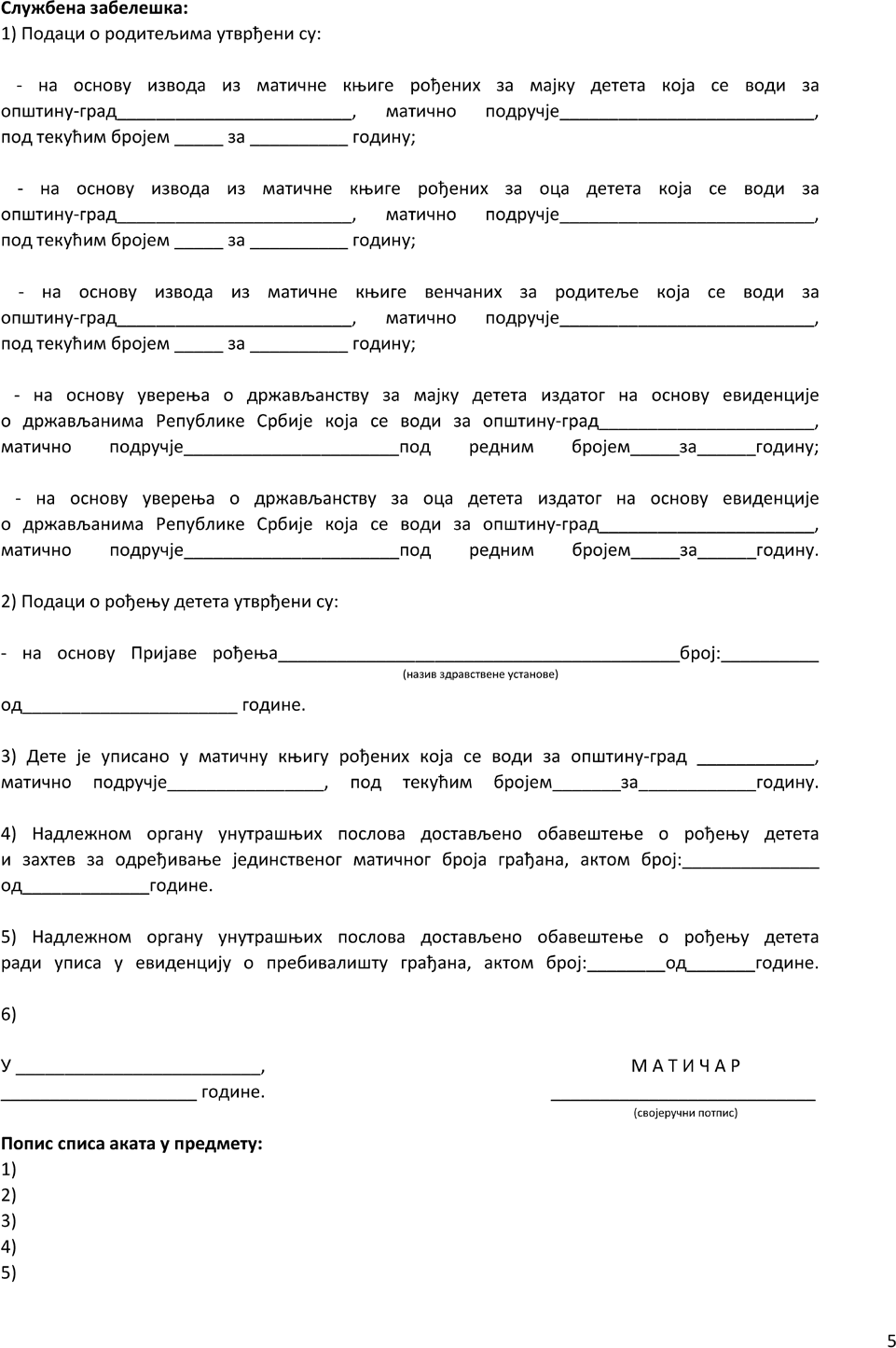 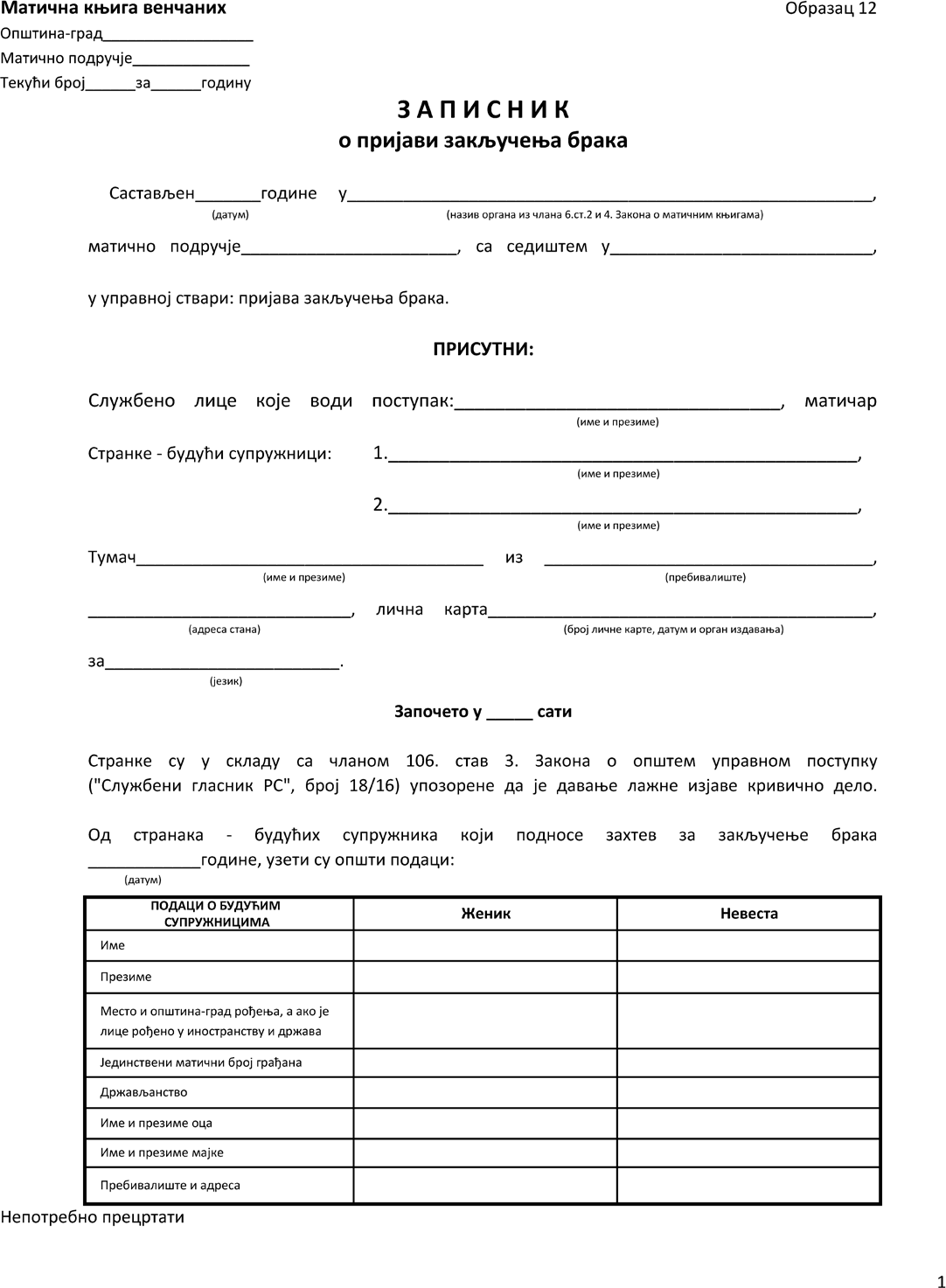 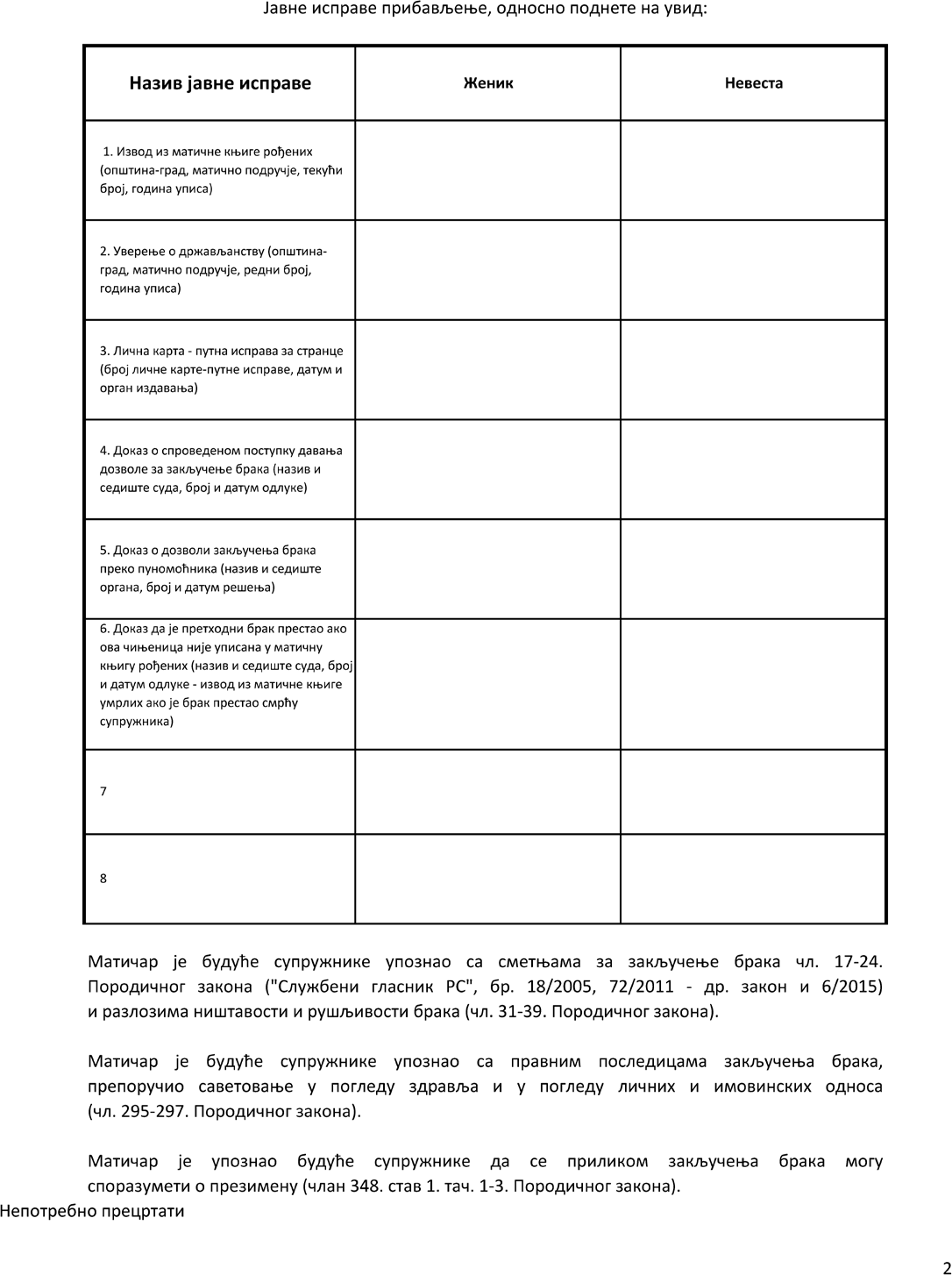 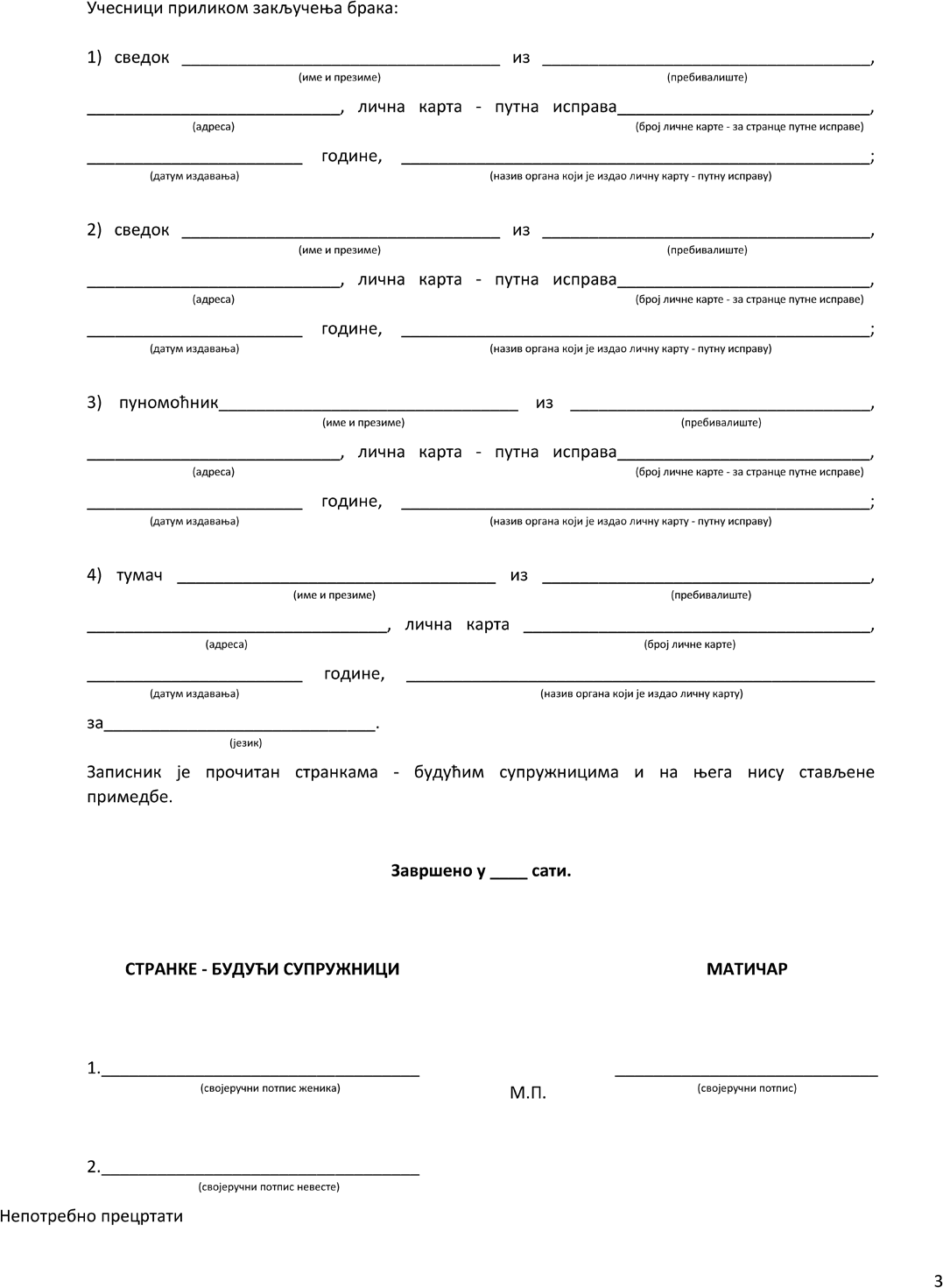 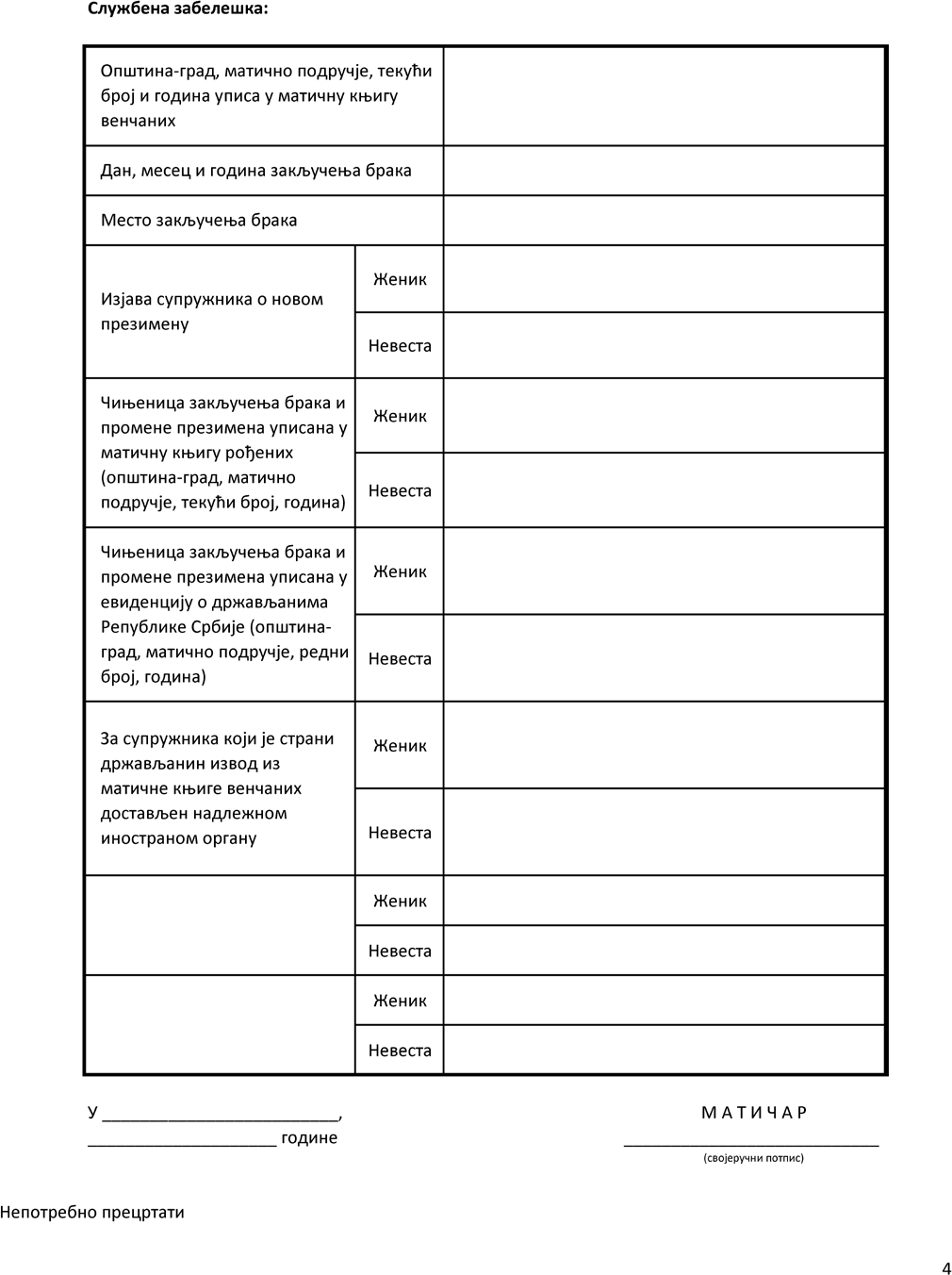 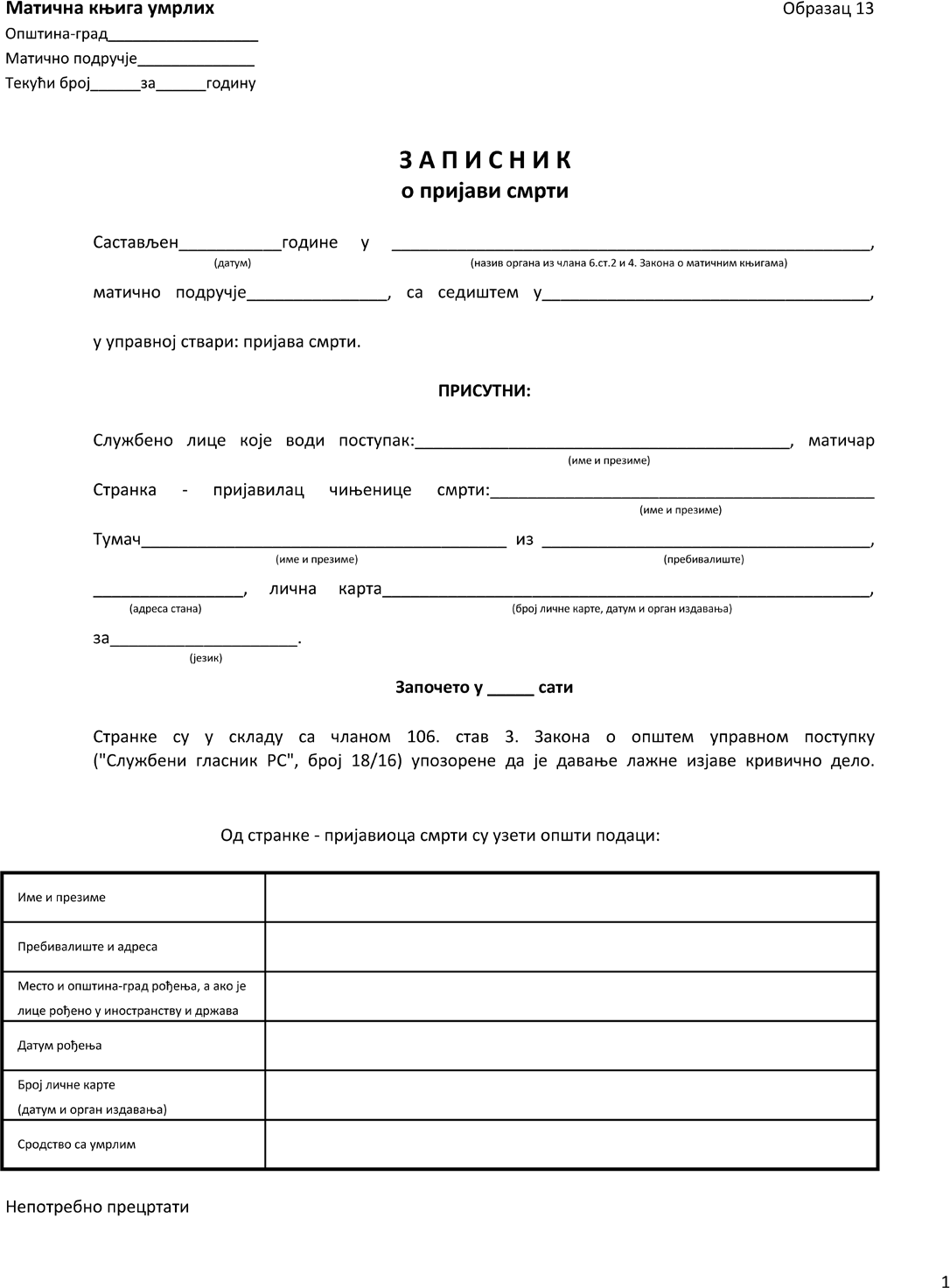 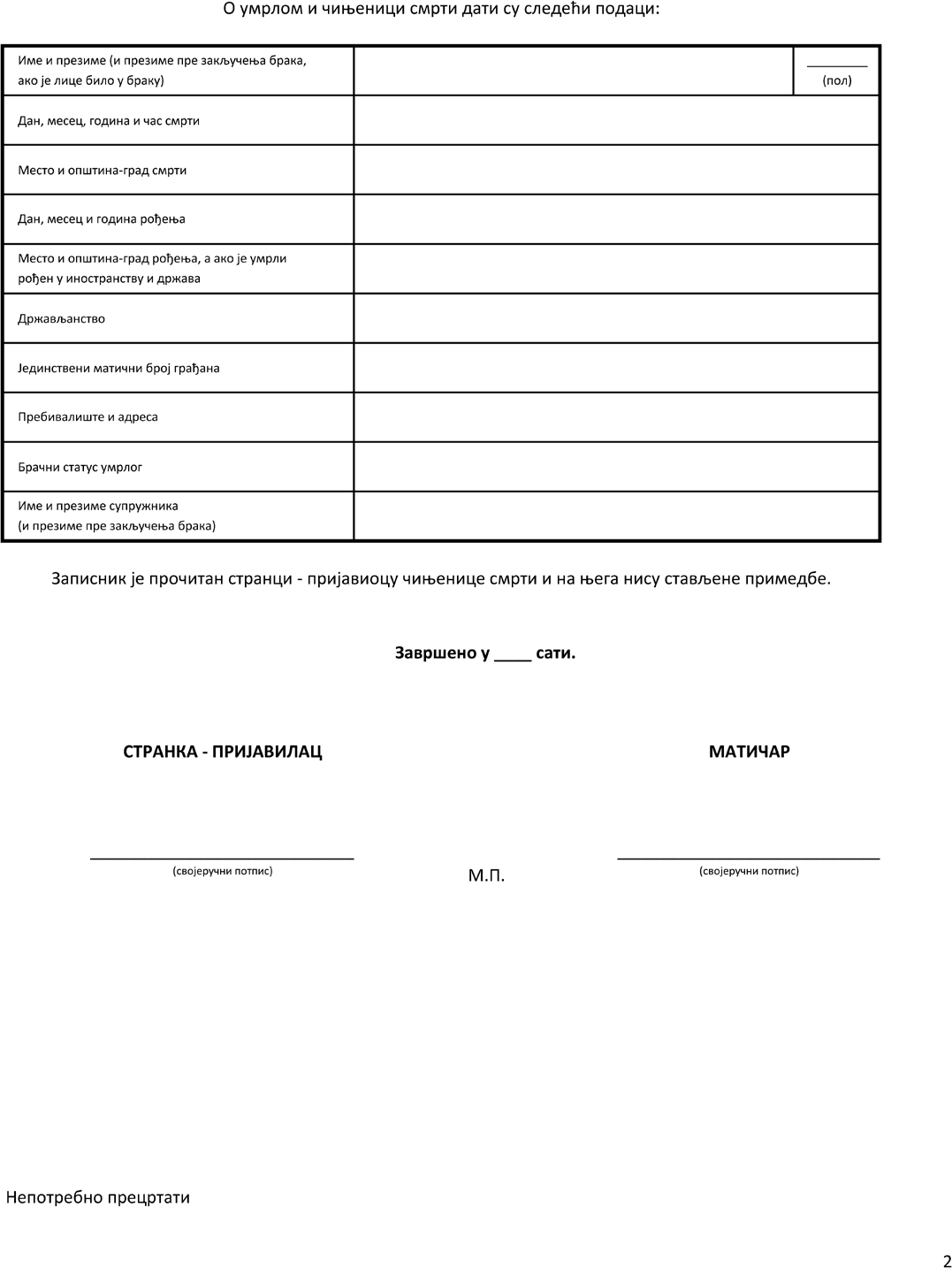 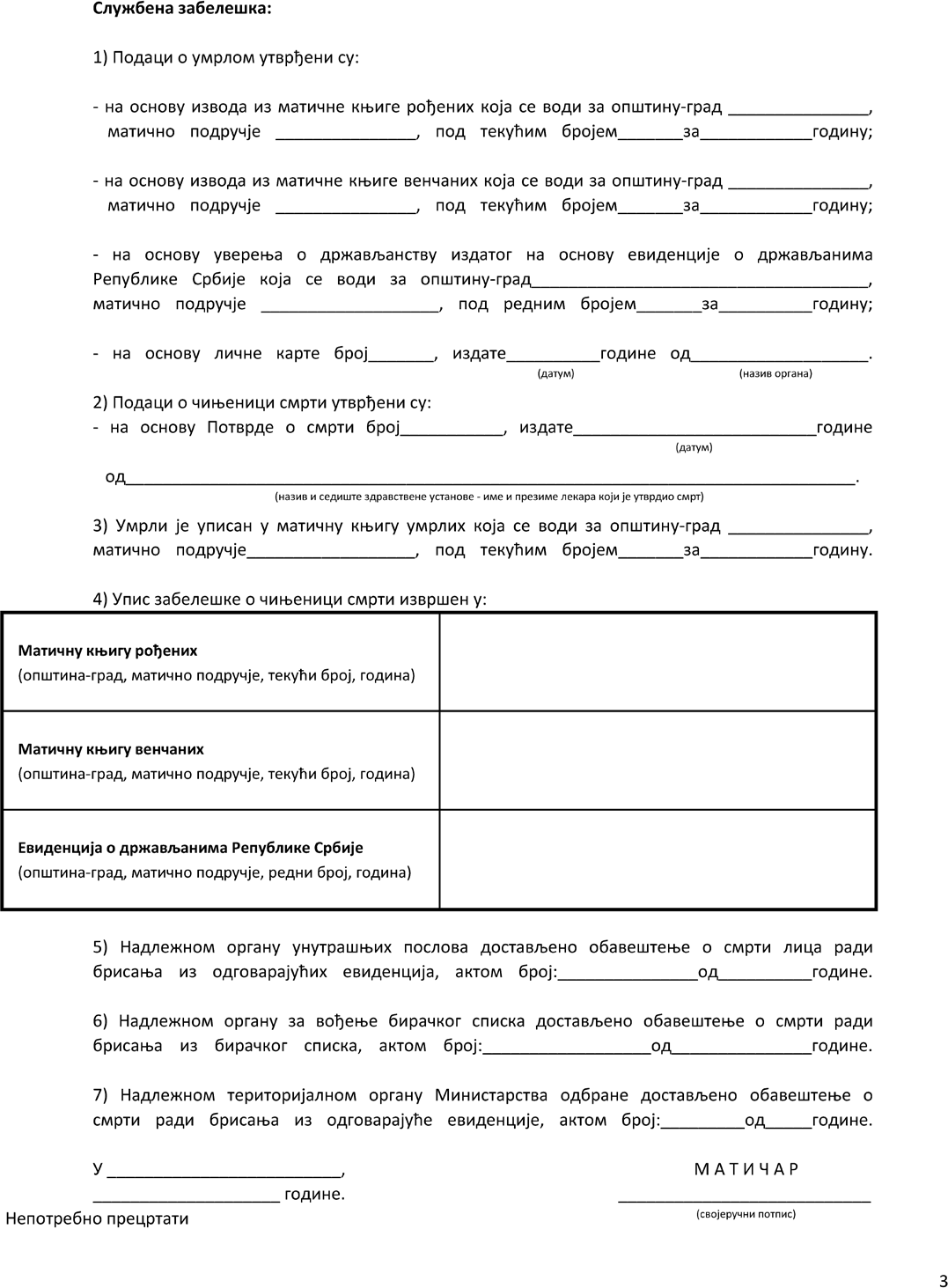 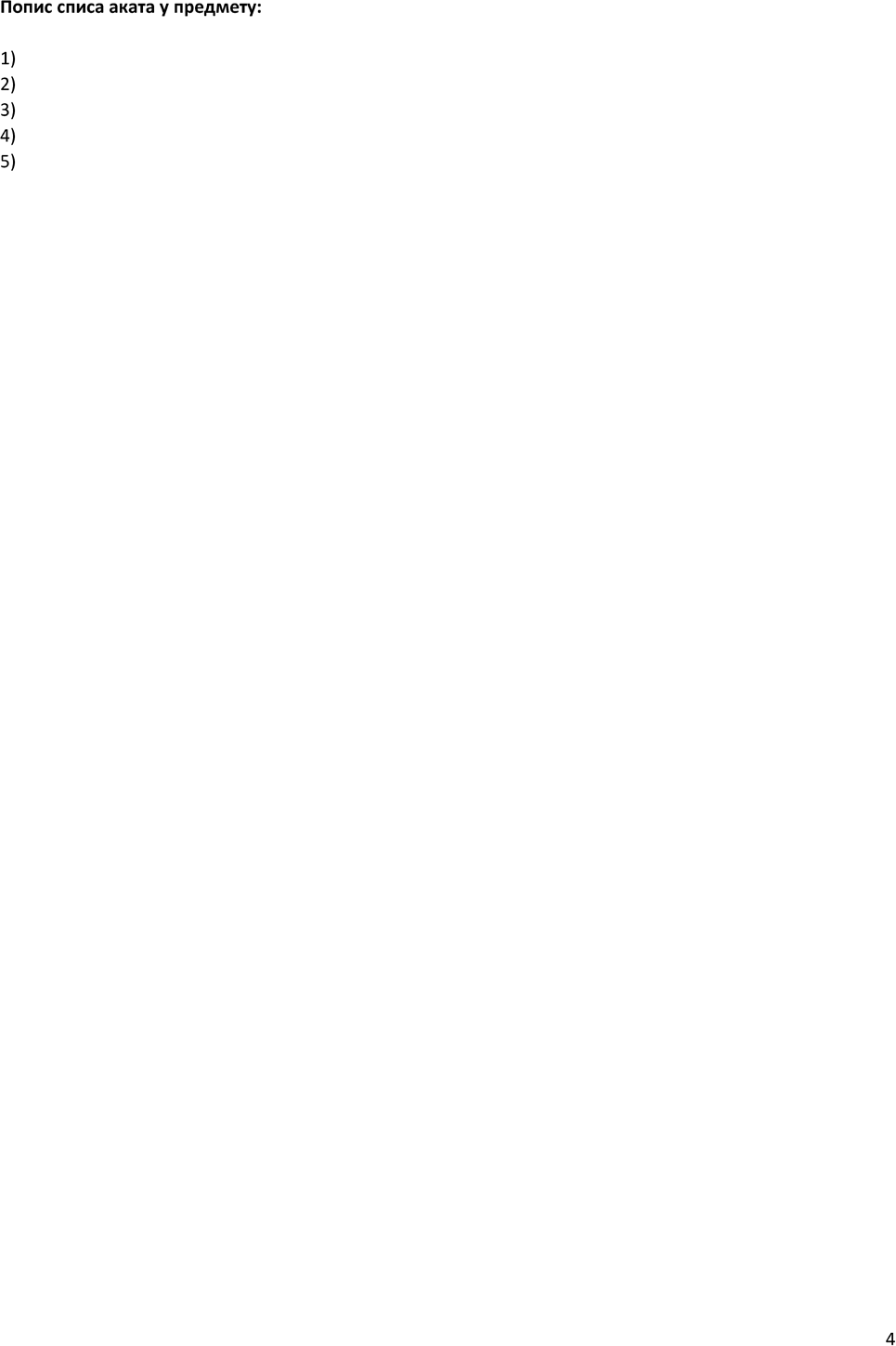 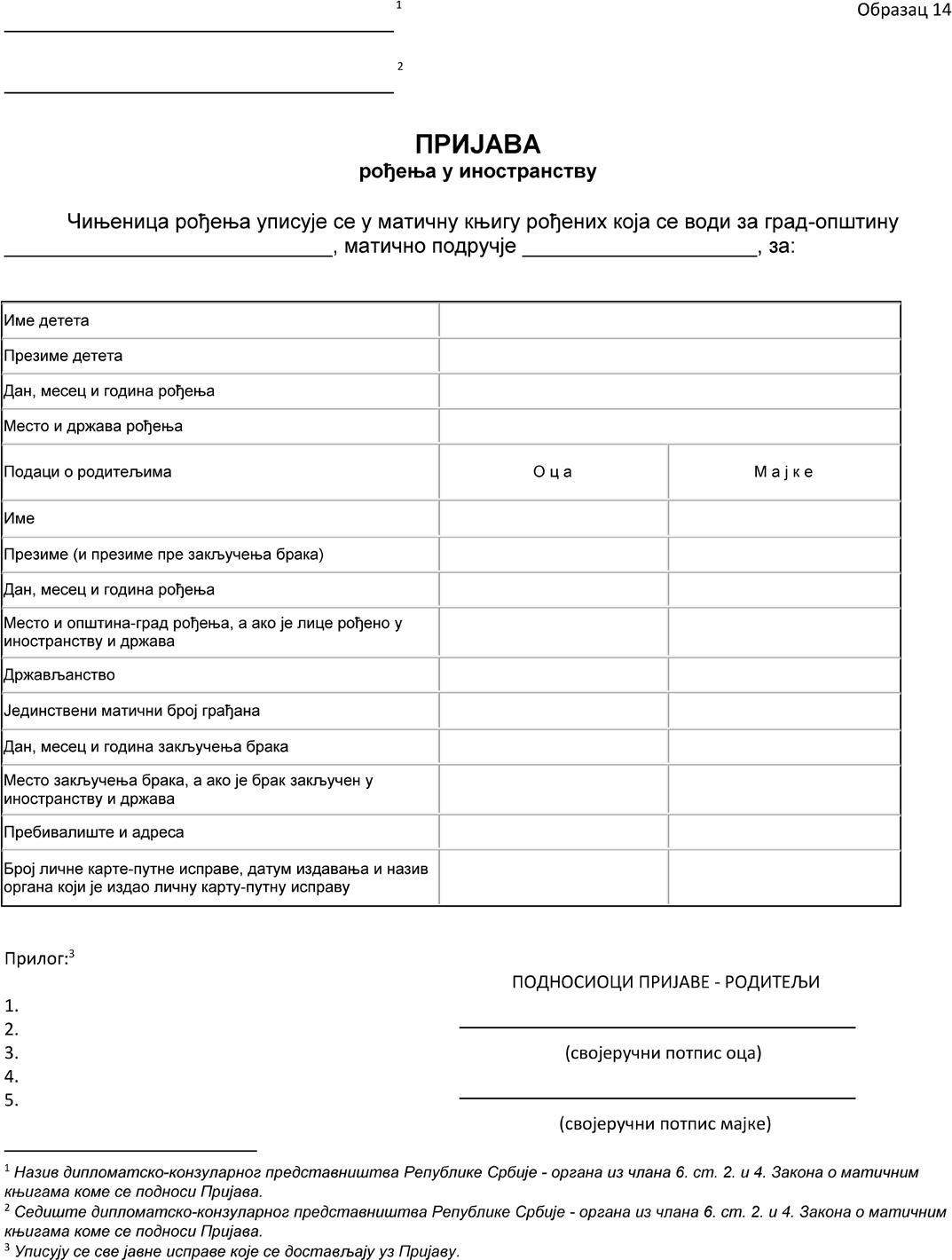 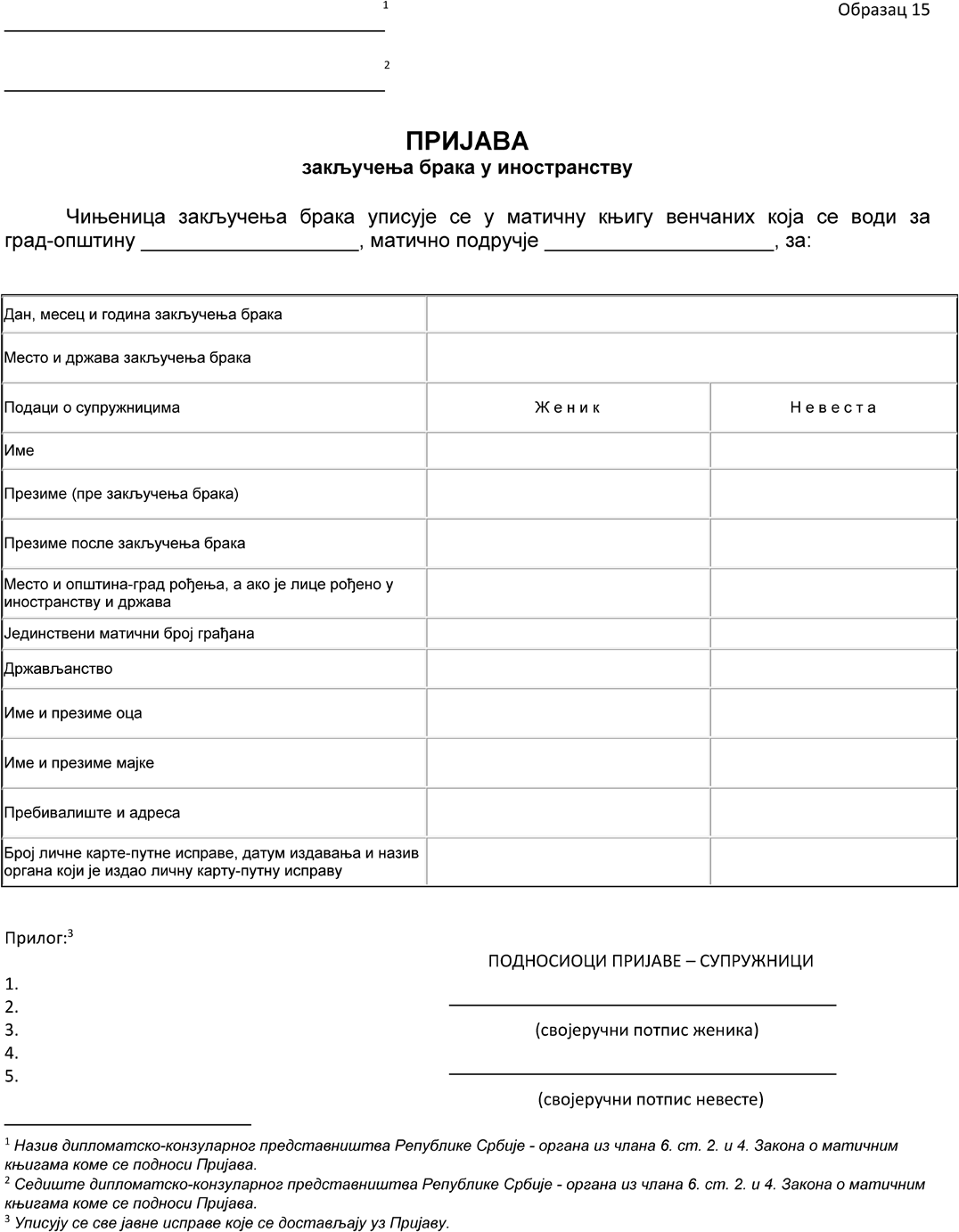 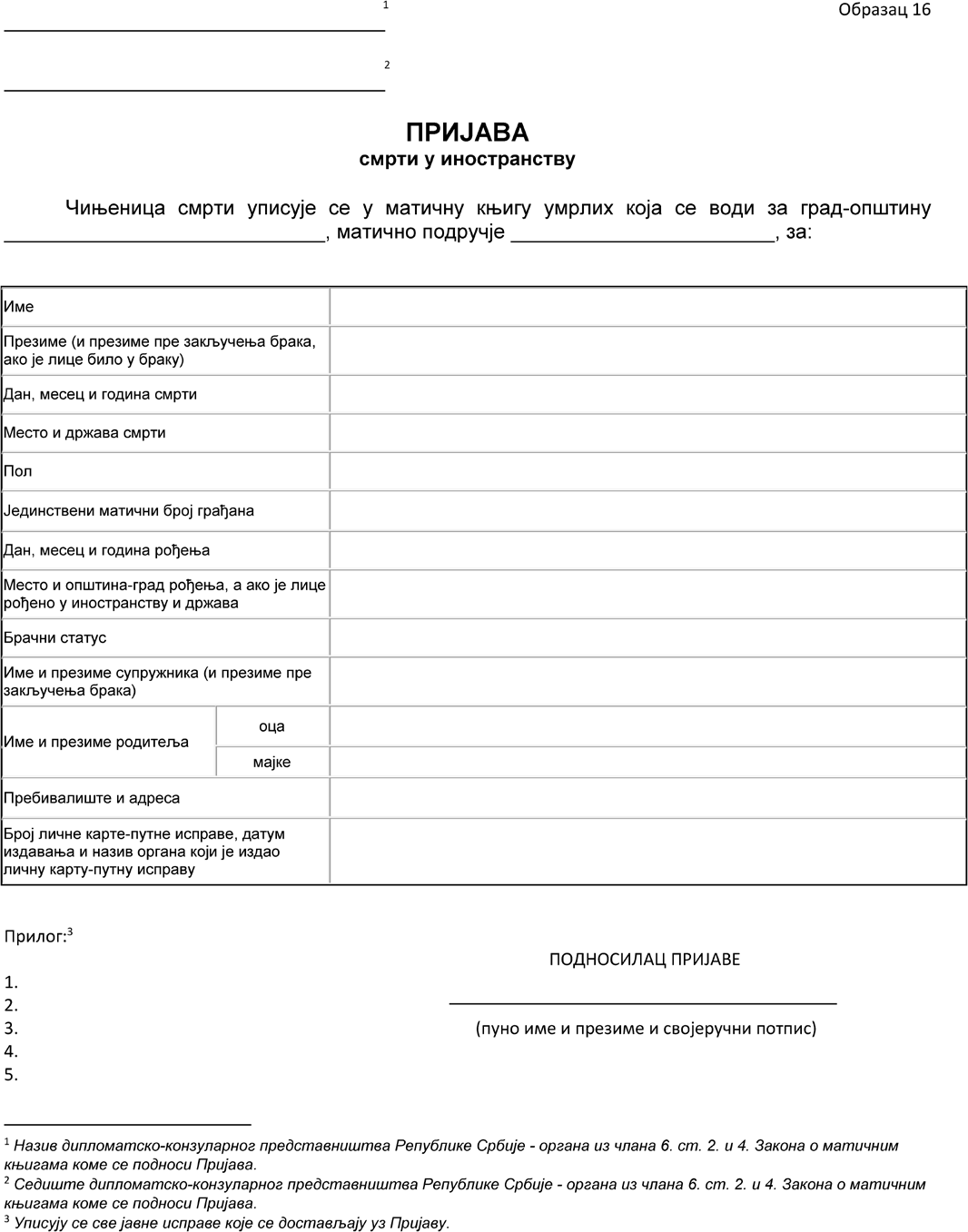 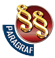 УПУТСТВОО ВОЂЕЊУ МАТИЧНИХ КЊИГА И ОБРАСЦИМА МАТИЧНИХ КЊИГА("Сл. гласник РС", бр. 93/2018)